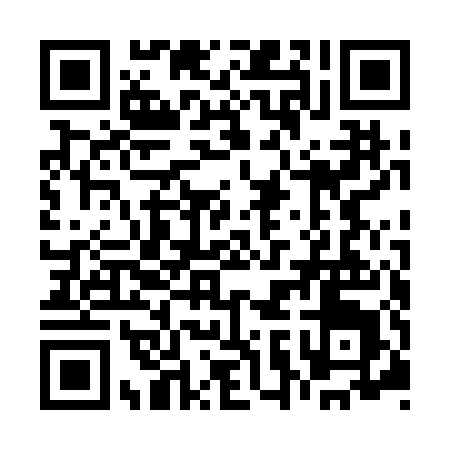 Ramadan times for Nobeoka, JapanMon 11 Mar 2024 - Wed 10 Apr 2024High Latitude Method: NonePrayer Calculation Method: Muslim World LeagueAsar Calculation Method: ShafiPrayer times provided by https://www.salahtimes.comDateDayFajrSuhurSunriseDhuhrAsrIftarMaghribIsha11Mon5:075:076:2912:233:466:186:187:3512Tue5:065:066:2712:233:466:196:197:3613Wed5:055:056:2612:233:466:206:207:3714Thu5:035:036:2512:223:476:216:217:3815Fri5:025:026:2412:223:476:216:217:3816Sat5:015:016:2212:223:476:226:227:3917Sun4:594:596:2112:223:476:236:237:4018Mon4:584:586:2012:213:486:236:237:4119Tue4:564:566:1812:213:486:246:247:4120Wed4:554:556:1712:213:486:256:257:4221Thu4:544:546:1612:203:486:266:267:4322Fri4:524:526:1512:203:486:266:267:4423Sat4:514:516:1312:203:496:276:277:4524Sun4:504:506:1212:203:496:286:287:4525Mon4:484:486:1112:193:496:286:287:4626Tue4:474:476:0912:193:496:296:297:4727Wed4:454:456:0812:193:496:306:307:4828Thu4:444:446:0712:183:496:316:317:4929Fri4:424:426:0512:183:506:316:317:4930Sat4:414:416:0412:183:506:326:327:5031Sun4:404:406:0312:173:506:336:337:511Mon4:384:386:0112:173:506:336:337:522Tue4:374:376:0012:173:506:346:347:533Wed4:354:355:5912:173:506:356:357:544Thu4:344:345:5812:163:506:356:357:545Fri4:324:325:5612:163:506:366:367:556Sat4:314:315:5512:163:506:376:377:567Sun4:294:295:5412:153:506:386:387:578Mon4:284:285:5312:153:506:386:387:589Tue4:274:275:5112:153:516:396:397:5910Wed4:254:255:5012:153:516:406:408:00